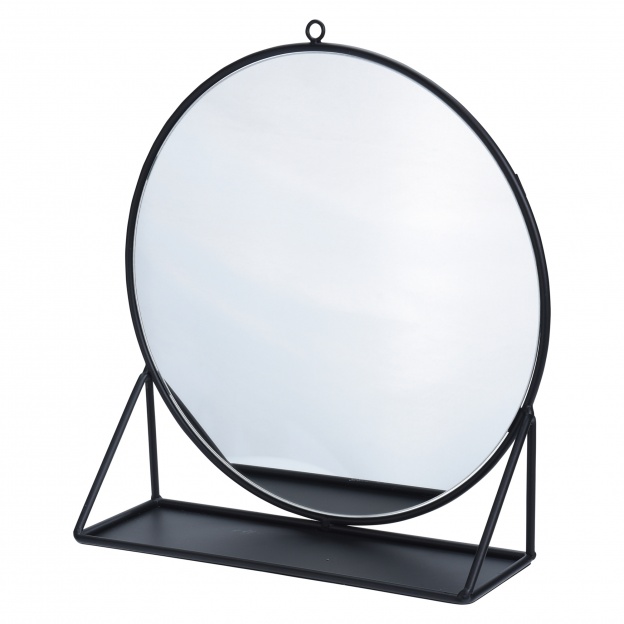 l  u  s  t  e  r  k  o1  2  3  4  5  6  7  8Potem rozwiązują szyfr, układając odpowiednie litery i odczytując wyraz.3  5  7  6  5  4s  e  k  r  e  t